West Sussex Fun Run LeagueWSFRL Round Hill Romp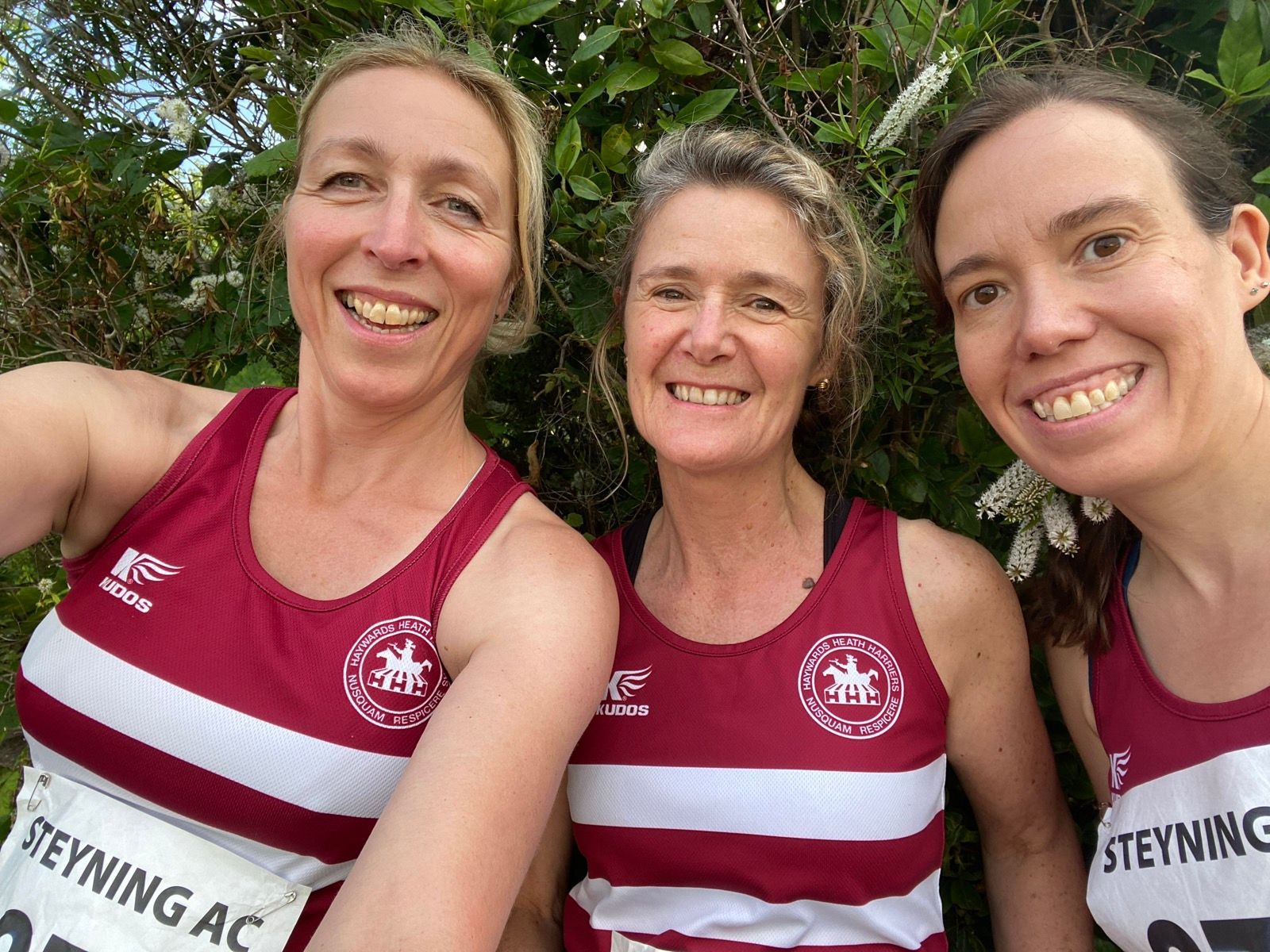 Sarah Hamilton, Caroline Gumm and Katherine Woolhouse at the Round Hill Romp.On Wednesday 5th July at Steyning, was the Round Hill Romp. This six mile fun run race started in the High Street in Steyning by the Clock Tower and included a steep climb of around seven hundred feet of climb over the whole race!Harriers results were:162nd Abigail Redd 51:58; 163rd Phil Scott 51:59; 194th James Smyth 54:39; 279th Sarah Hamilton 63:51; 294th Katherine Woolhouse 66:34; 303rd Caroline Gumm 67:45; 351st Richard Bates 78:59.There were over four hundred and thirty finishers in this fun run event. With a low club turnout, the Harriers finished in sixteenth place.WSFRL Downland DashThe Downland Dash held on 24th June at Hassocks School. There were two hundred and seventy six finishers over the four and a half mile course through the fields and footpaths, starting and finishing by the running track.The combined team of men and women finished in ninth place out of eighteen teams that took part.Results were:19th Andy Hind 30:02; 20th Julian Boyer 30:05; 31st Patrick Kenward 31:08; 51st Paul Cousins 33:27; 81st Jason Robinson 35:54; 110th Phil Scott 38:38; 122nd Eric Hepburn 39:27; 145th Richard Jobling 41:42; 153rd James Smyth 42:34; 165th Shelagh Robinson 43:35; 185th Michael Parish 46:11; 186th Graham Kenward 46:22; 190th Sarah Hamilton 47:49; 206th Caroline Gumm 50:01; 245th Richard Bates 58:42; 247th Rupert Purchase 60:27.Haywards Heath Harriers BlackCap Handicap 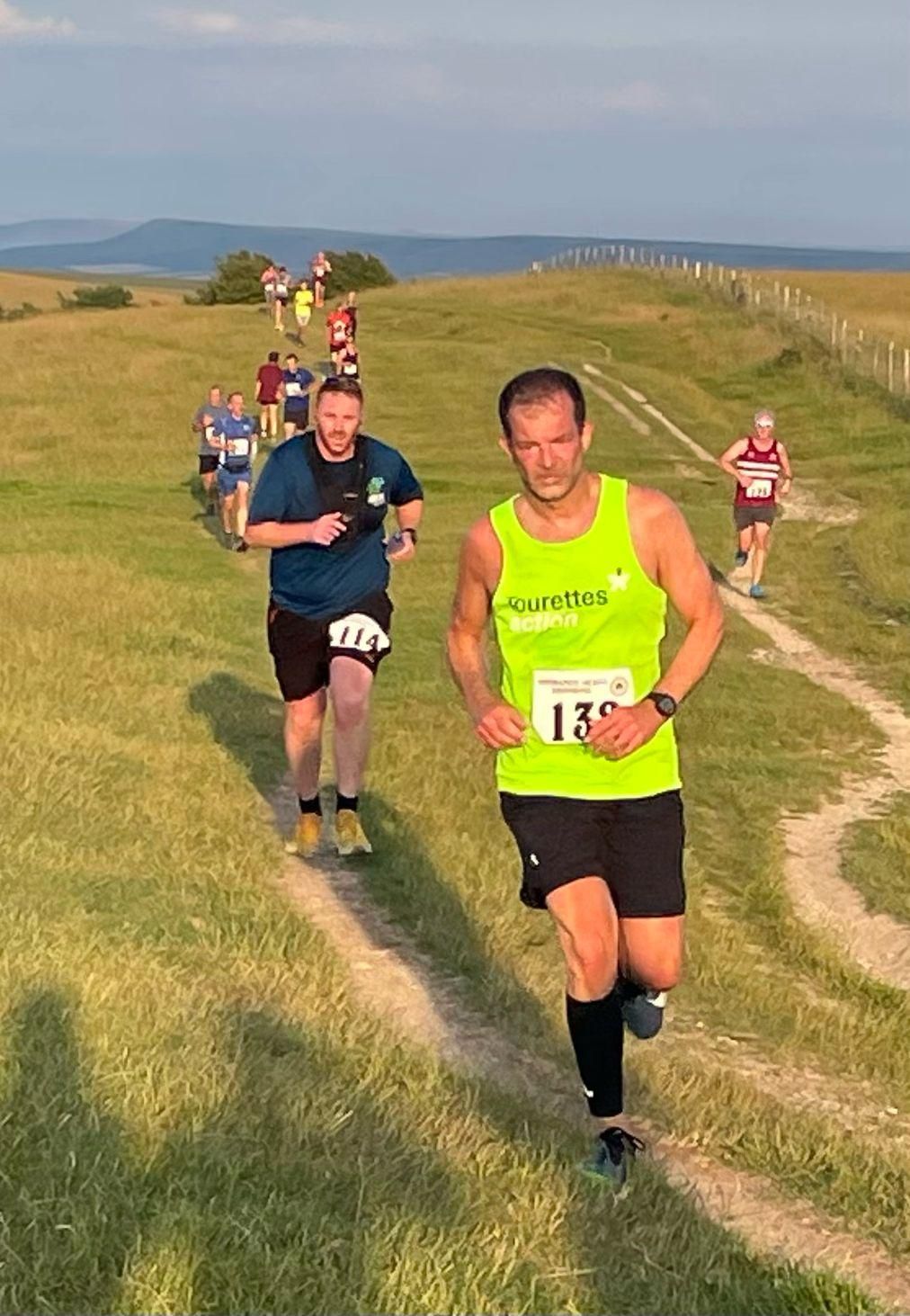 The Blackcap Handicap 2023On a hot and balmy Thursday evening on the 29 June was the annual club handicap that was held on an out-and-back course on the South Downs. Starting from Ditchling Beacon and going out to the Trig Point near Lewes and returning to Ditchling Beacon.The handicap was based on the recent parkrun times: the slowest runner setting off first towards the trig point, then other runners following shortly afterwards. The theory being that all the runners would finish within a few minutes of each other. The winner being the first runner back home to Ditchling Beacon.This annual event was unusual for two reasons - the large number of finishers (forty-two) and the fact that we had some sunshine!Jacqueline Barnes was first home followed by a fast-paced Ben Gibson about a minute and a half later in second place who was the fastest on the day. Siobhan Amer ran hard to be fastest competitive lady.The Handicapping Accuracy award (which runners have no knowledge of) was shared between Greg Hilton and club Co-Chair Andy Hind.Marion, Bob and Kath acted as Turn and Gate Marshalls, while Sam, Lins and visitor Katie Morgan shared finish line duties with Mark.Results of Haywards Heath Harriers BlackCap Handicap June 29 2023Finish Time             Runner                Handicap     Handicap   Gap to    GapOf Day                                                Run Time     Target        H/Cap    Rank19:56:19        1 Jacqueline Barnes         45:34           48:43       03:09     37     Winner    19:57:53        2 Ben Gibson                   29:08            30:38      01:30     22      Fastest 19:58.21        3 Rachael & Luke Overton 37:51         38:55      01:04      1419:58:37        4 James Bennett              33:52           34:45       00:53     1219:58:52        5 Sarah Hamilton             47:52           48:23       00:31     1019:59:07        6 Jayne Brewer                43:07           43:28       00:21       819:59:08        7 Russ Mullen                  30:23            30:38      00:15       519:59:10        8 Andy Dray                      36:55           37:16      00:21       619:59:29        9 James Booth                  35:14           35:06      00:08       319:59:30      10 Andy Hind                      32:30            32:34     00:04       1 Closest Target 19:59:38      11 Greg Hilton                     34:08           34:04      00:04      1 Closest Target 19:59:41      12 Sim Wishlade                 35:56           35:46      00:10       419:59:47      13 Kai Robinson                  36:47           36:26      00:21      719:59:55      14 Chris Faulkner                37:10           36:46      00:24      920:00:21      15 Gray Wilkinson               40:51           39:56      00:55     1320:00:29      16 Hanne Boggon               42:29           41:24      01:05     1520:00:43      17 Steven Heath                 36:13           35:03      01:10     1620:00:45      18 Oli Farr                           41:00           39:45      01:15     1720:00:52      19 Simon Robinson            37:52            36:31      01:21     1820:00:54      20 Andrew Wilson               41:39           40:18      01:21     1920:00:57      21 Phil Scott                        40:57           39:28      01:29     2120:00:59      22 James Moffatt                 32:59           31:31      01:28     2020:01:07      23 Clare Hilton                     41:22           39:45     01:37      2420:01:08      24 Tim Hicks                        37:53           36:21     01:32      2320:01:09      25 George Adams               34:39            33:57     00:42     1120:01:11      26 Will Axell                         34:56            33:17    01:39      2520:01:19      27 Matt King                        33:04            31:20     01:44     2620:01:28      28 Claire Reyner                 41:43            39:43      02:00    2720:01:39      29 Ian Dumbrell                   41:39            39:33     02:06     2820:01:45      30 Siobhan Amer                 38:45            36:26     02:19     29 Fastest F20:01:54      31 Carl Bicknell                   43:09             40:39     02:30     3120:02:02      32 Pete Francis                    35:02            32:34     02:28    3020:02:16      33 Jason Robinson              40:46             38:05     02:41    3220:02:22      34 Shelagh Robinson           47:37            44:43     02:54   3320:02:29      35 Gem Catterall                  50:59             48:01    02:58    3420:02:31      36 Simon Fitzpatrick             44:01             40:59    03:02    3520:02:40      37 Eric Hepburn                    42:25             39:16    03:09    3620:02:44      38 Rupert Purchase              62:44            59:29     03:15   3820:02:51      39 Oli Francis                       39:21             36:01     03:20   3920:03:42      40 Jackie Scott-Wildman      52:27            48:16     04:11    4020:04:48      41 Paul Carpenter                 42:03            36:51     05:12    41             20:05:20      42 Louisa Johnston               60:20            54:36     05:44    42AthleticsVets League at Eastbourne on 14th June (Wednesday).A group of Harriers travelled to East Sussex to Eastbourne on the 14th of June to take part in the second Vets Sussex Track and Field meetings for 2023. The Harriers compete in this league as a joint club with Lewes Athletic Club.There were lots of great performances and lots of first places attained by Haywards Heath Harriers.Kirsty Armstrong has continued her first track season for the club by smashing yet another Harrier record that has stood since 1997, namely the Vet women’s 1500 metres record which she has broken by nearly 47 seconds with a time of 5 minutes 18.2 seconds.The Harriers results were as follows:James Smyth V35: 4th 100m 14.7 secs; 2nd 2000m Walk 13 mins 54.7 secs (pb).Andy Dray V50: 4th 100m 14.2 secs; 2nd 400m 63.2 secs; 2nd High Jump 1.40m; 3rd Triple Jump 8.31m.Ian Tomkins V50: 6th 400m 77.6 secs; 6th V35 High Jump 1.30m; 1st Hammer Throw 19.95m; 1st Javelin Throw 23:42m.Ian Kenton V35:  3rd 1500m 4 mins 29.1 secs (pb).Jamie Topping V35: 1st 1500m B race 4 mins 32.6 secs.Russ Mullen V35 (n/s) 1500m 4 mins 48.5 secs.Mike Bale V60: 1st Hammer Throw 30.21m; 5th Javelin Throw 13.51m.Annie Close V35: 1st 100m 14.6 secs; 4th 400m 74.8 secs; 1st Triple Jump 9.90m.Abigail Redd V35: 3rd 100m 17.7 secs; 1st 2000m Walk 11 mins 32.4 secs.Jacqueline Barnes V50: 6th 100m 26.0 secs; 6th 400m 93.7 secs; 2nd 2000m Walk 16 mins 9.8 secs; 5th Shot Putt 2.64m (pb).Kirsty Armstrong V35: 1st 1500m 5 mins 18.2 secs (pb + V45 club record).Gemma Morgan V35: 6th Shot Putt 4.76m (pb).